Mike FinnReal Estate Agency106 S Main St, Virginia, IL 62691217-452-3311 or 217-473-8033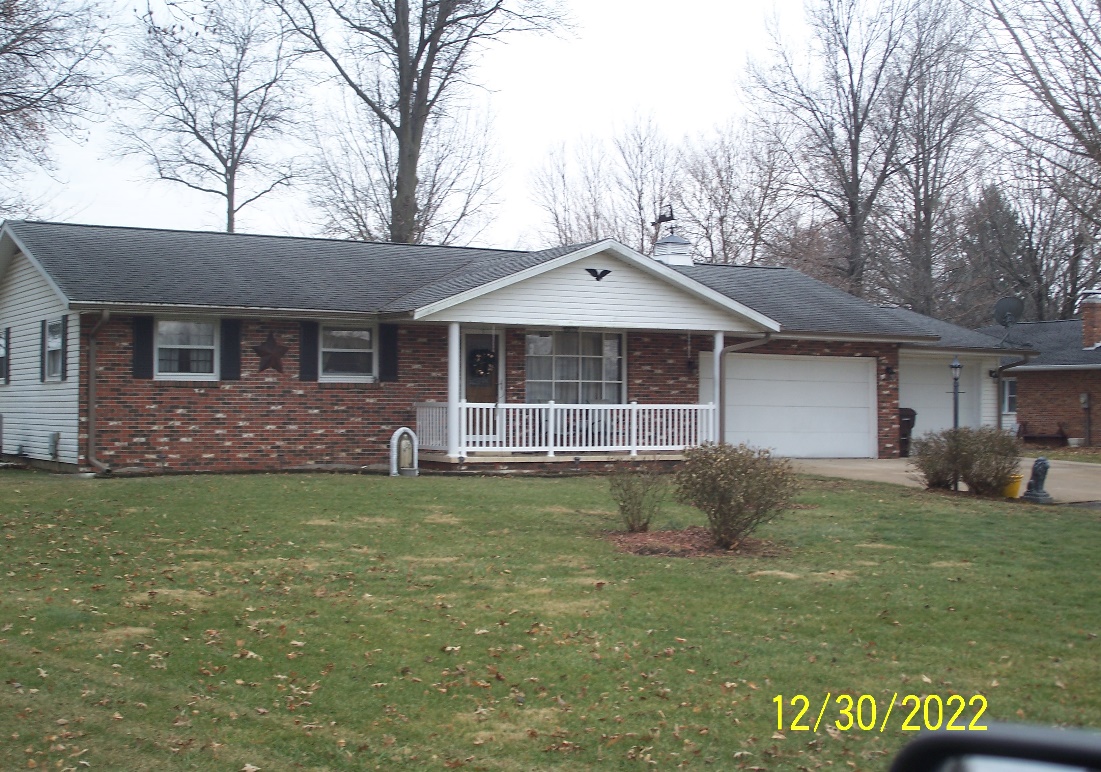 412 E Broadway, Virginia 3 Bedroom2.5 BathHeat Pump Central Air 3 Car Garage96’ x 180’ Lot “It is illegal to discriminate against any person because of race, color, religion, sex, handicap, familial status, or national origin.” 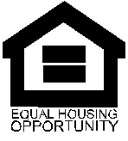 LISTINGADDRESSCITYPROPERTY TYPEBEDROOMSBATHROOMSPRICE Bachar412 E Broadway VirginiaResidential32.5159,500ConstructionAge BuiltSquare FtFoundationConditionGarageLot SizeFrame19751632Crawl Good3 car Attached96’ x 160’ZoningTaxesHeat/CoolRoof AgeSchool DistrictAverage UtilitiesGasResidentialHeat Pump Central Air 13 yearsVirginiaNone- all electric WaterSewerWater HeaterWindowsInsulationAttic FanFenced YardCityCity Electric Paved DriveUtility ShedStorm SewerRefrigeratorStoveDisposalWasher/ Dryer